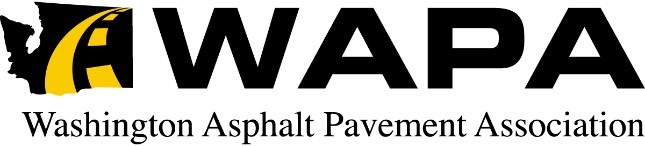 Know Before You Go – 2021 All Members Reconnect Golf Event Campbell’s Resort on Lake Chelan104 W Woodin AveChelan, WA 98816Get Driving Directionshttps://campbellsresort.com/Checking-In Check in is at 4pm. Check out is at 11am. They will do their best to accommodate an early check in request, but cannot guarantee anything prior to 4pm. They have restrooms, some with showers, on property for guests to use if they would like to change. They encourage you to stop by the desk and pre-register for you to enjoy the property until your room is ready. Just pack a day bag with essentials and leave the rest of your luggage locked in your car. However, due to expanded cleaning procedures, there will be no late check outs. Check out is at 11am.  Guests are encouraged to use the property until 4pm. There are showers and restroom facilities to use while on property.Thursday - Golf and BanquetDesert Canyon Golf Resort1201 Desert Canyon BlvdOrondo, WA 98843http://www.desertcanyonresort.com/Directions: https://goo.gl/maps/7n22LRmv3vZRq2aw5Getting there You can click on the link for driving directions from Campbell’s Resort above.  You must be at the Golf Resort by 8:30am to check-in.  Desert Canyon Golf Resort is a 25-minute drive from Campbell’s Resort, so plan accordingly to be there to check in by 8:30am.There will be a shuttle leaving Campbell’s Resort to take you to Desert Canyon Golf Resort for those who do not wish to drive.  If you would like to take the shuttle, please meet the shuttle in front of the resort at 7:30am.  The shuttle will also drive you back to the resort after the golfing event at                   Dress code for golf:  Slacks or non-cargo khaki shorts (or skirts for women) with a collared golf shirt.  Denim pants or shorts, sleeveless shirts and tank tops are not allowed when golfing at the resort course. Checking-in April Tinnin, WAPA’s Executive Assistant, will be checking folks in just inside the front door of the club house from 8:00 AM to 8:50 AM.  She will let you know which cart and group you are assigned to.  Please check in well ahead of time, then go find your cart in the staging area.Breakfast Coffee House is open every day at 7 AM at Desert Canyon you need fueling up prior to golf. Shotgun Start – 9:00 AM sharp The WAPA event is a play your own ball tournament. Lunch A box lunch is provided.  If you’d like something more substantial after you play, enjoy the exceptional fare at CJ’s Oasis. The CJ’s building houses the Pro Shop, the main Restaurant, Rattler’s Sports Bar and Coffee House to satisfy all of your dining needs. The Oasis Restaurant is open at 11am.Getting back to the Resort Reverse the process from the morning.  If you rode the shuttle, make sure to be in front of Desert Canyon at               .  Be sure to get back to your room in plenty of time to join the group for the Members Hosted Reception from 6pm to 7pm out on the Terrace back at Campbell’s Resort and the Awards Dinner at 7pm also on the Terrace. WAPA Reception & Awards DinnerThe hosted reception begins at 6:00 PM on the Terrace.  The Awards Dinner begins promptly at 7pm and lasts until 9pm. There will be signage to help you find the way. The dress code is resort casual.  While the weather forecast looks promising, it is likely to be chilly on the Terrace, being outside, so bring a jacket/ wrap.Friday – Breakfast and ZOOM CallDress code is resort casual.   Breakfast is served from 7:30 to 9:30 AM.  The ZOOM Call begins at 9am and wraps up at 9:30am.  We look forward to seeing you all at the 2019 WAPA Mid-Year Meeting!Lake Chelan Forecast as of this will be updatedThursday September 30thAvg67°52°  Friday October 1stAvg66°50°This will be updated regularly.